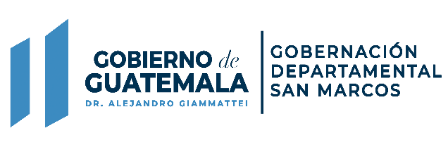 ABRIL  2022Numeral 16. Inciso 10Información sobre contratos, licencias o concesiones para el usufructo o explotación de bienes del Estado. La Gobernación Departamental de San Marcos, no realiza contratos ni otorga licencias o concesiones para el usufructo o explotación de bienes del Estado. San Marcos, 30 de abril  de 2022Zoraya Janette  Orozco NavarroJefe Administrativo Financiero